Бирюков Иван Лаврентьевич (1888 г. – 1966 г.)Родился в станице Николаевской Терской области в 1888 году. В семье потомственных казаков. Участник Первой Мировой войны. Заслужил статус полного Георгиевского Кавалера. В июле 1914 года ( в возрасте 26 лет) был зачислен в 4-ую сотню Кизляро- Гребенского полка. В документах архивного фонда «Штаб IТерской льготной казачьей дивизии 1914 – 1919 гг.» представлены сведения о наградах старшего урядника, казака ТКВ (Терско – Кизлярского войска). В приказах по 2 Кизляро – Грибенскому полку ТКВ о личном составе значится: Бирюков Иван (Лаврентьевич) при мобилизации в июле 1914 г. Зачислен в 4-ую сотню Кизляро – Гребенского полка. Приказом по 30 армейскому корпусу №294 от 24 ноября 1915. Награжден Георгиевским крестом 4 степени за заслуги в бою у селения Жукоцин: «За то, что в бою 30 апреля 1915 года у с. Жукоцин, под ружейным и артиллерийским огнем противника, личным мужеством и храбростью при атаке (в группе) увлекли товарищей вперед, чем способствовали общему успеху атаки». Тем же приказом Бирюков Иван награжден Георгиевским крестом 3 степени. «За то, что в бою 24 июня 1915 г. во время набега германцев спас жизнь своего офицера. Так же Бирюкову Ивану Лаврентьевичу присвоена награда -  Георгиевский крест 1 степени. Приказом по 3 кавалерийскому корпусу №200 от 29 октября 1916 г. «За отличия при взятии г. Черновцы».  По информации из свободных источников, в период  с 1915 г. по 1916 г.  был награжден Георгиевским крестом 2 степени, но архивная справка по данной награде утеряна. В период коллективизации 30-хх. гг. Бирюков И.Л. был раскулачен советской властью  и вынужден покинуть малую родину. После реабилитации имел возможность воссоединиться с семьей (жена Татьяна Руднева, 6 детей) и обосноваться во Владикавказе (последние годы жил вместе со своим младшим сыном). Где прожил вплоть до своей смерти в 1966 г. Похоронен на городском владикавказском кладбище.Внесен в список героев на аллее славы Осетии (Осетии ратная слава, установлена в 1980 г.), где увековечены имена генералов, маршалов, героев СССР, кавалеров ордена Святого Георгия. 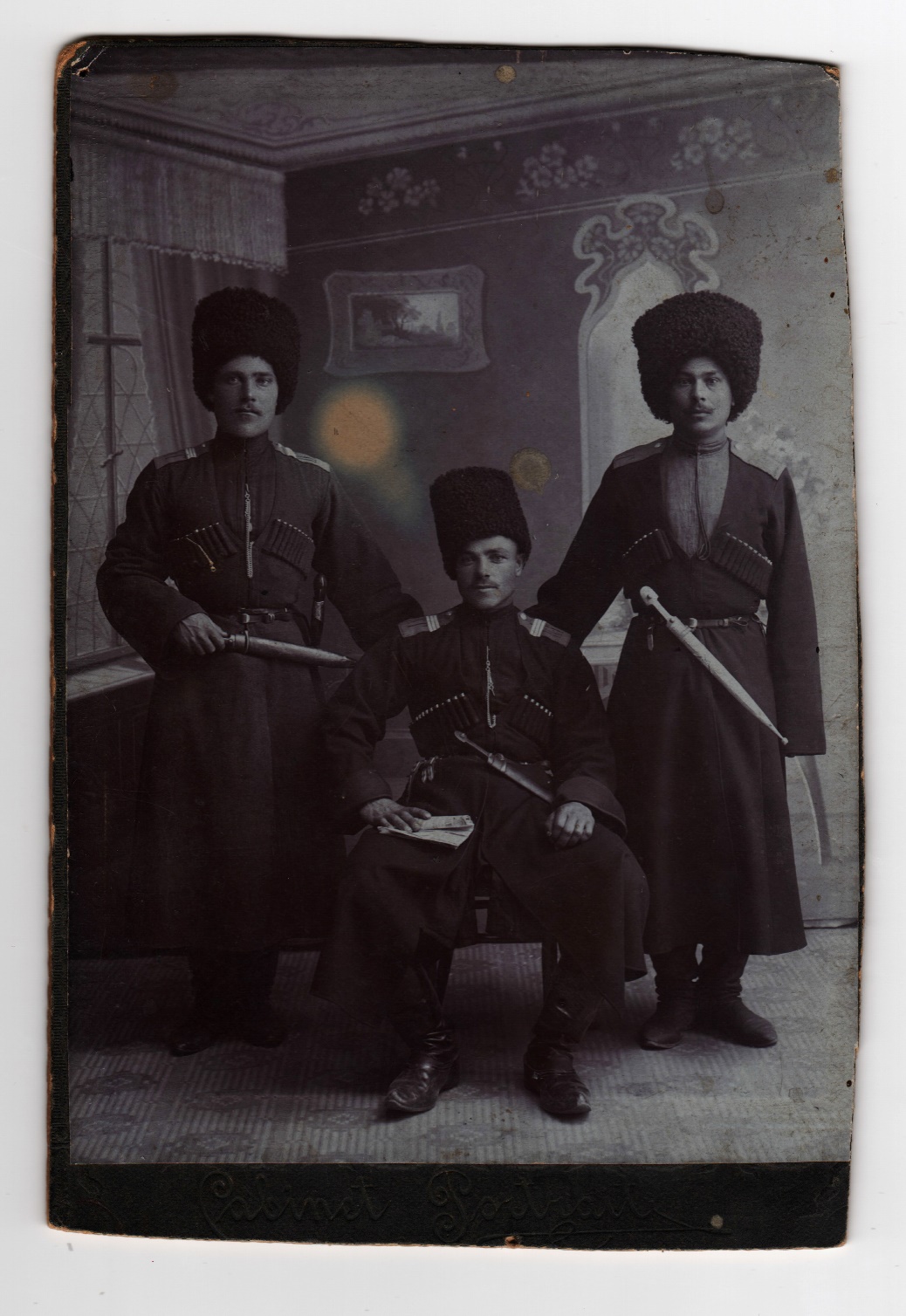 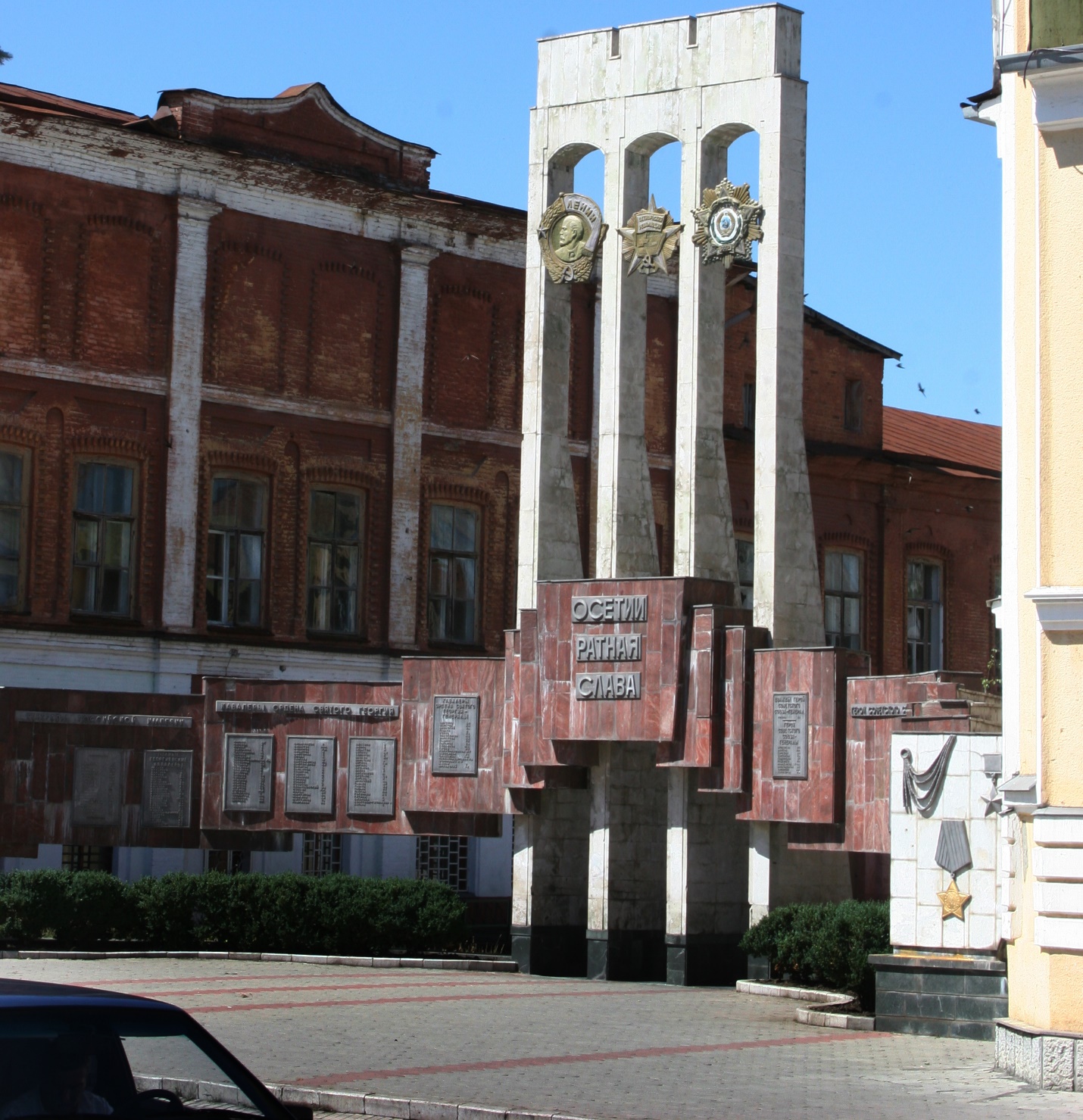 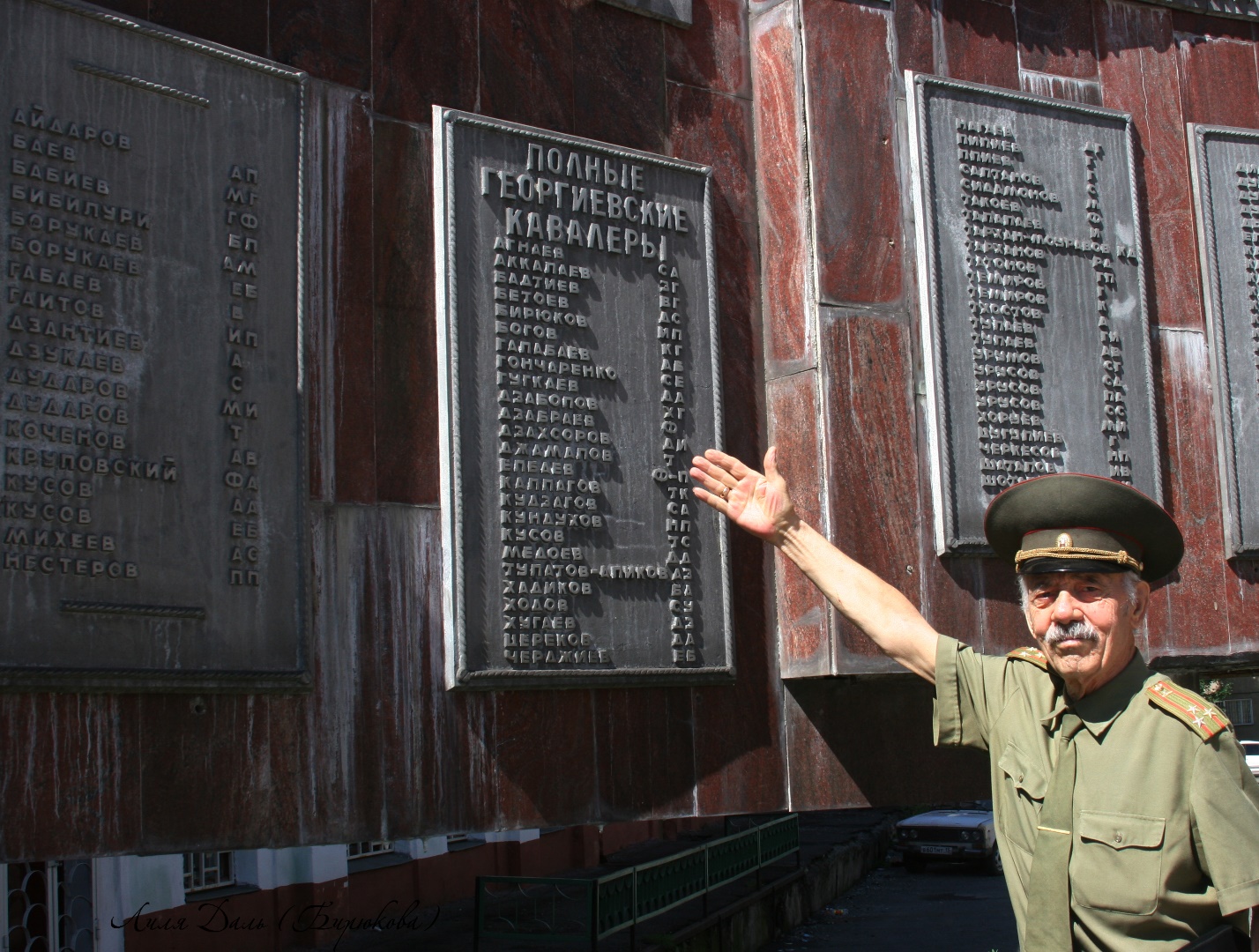 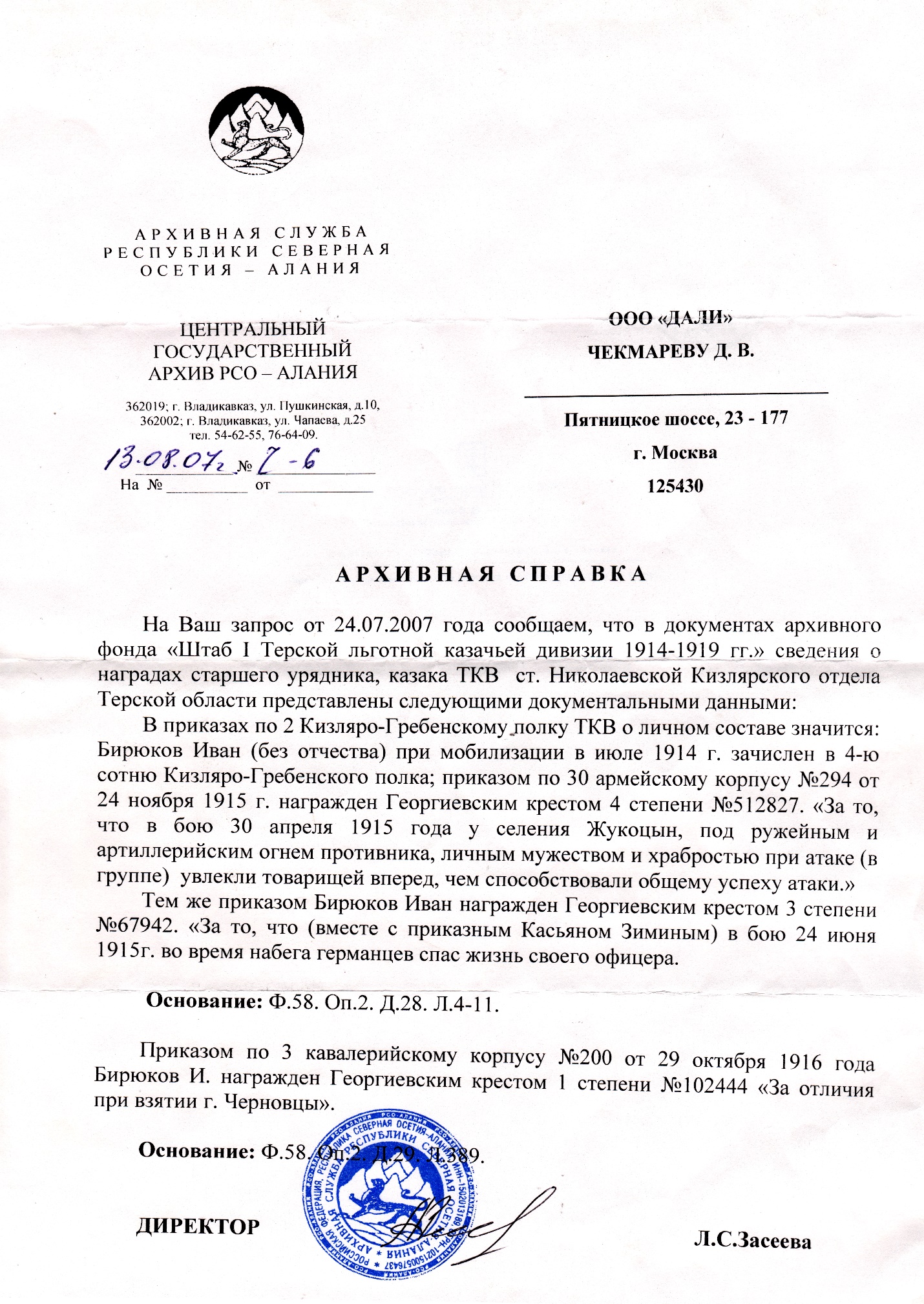 